February 20th   “Love Your Pet Day”  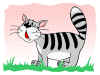 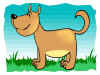 IDEASMake a portrait of your real or fantasy pet: (poster, photo, collage, painting) Write a story about your real or fantasy pet.Make or draw them new toys.Draw or create your pet’s house.Make a crossword.Create a ”Pets’ ABC”  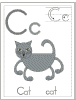 or “Farm Animals’ ABC”  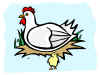 